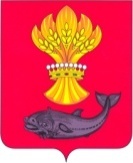 АДМИНИСТРАЦИЯПАНИНСКОГО МУНИЦИПАЛЬНОГО РАЙОНАВОРОНЕЖСКОЙ ОБЛАСТИП О С Т А Н О В Л Е Н И Еот 19.09.2019 № 369 р.п. ПаниноО создании комиссии по оценке последствий принятия решения о реконструкции, модернизации, об изменении назначения или о ликвидации объекта социальной инфраструктуры для детей в сфереобразования, развития, отдыха, являющегося муниципальной собственностью, а также о реорганизации или ликвидации муниципальныхорганизаций в сфере образования, развития, отдыха детейВ соответствии со статьей 13 Федерального закона от 24.07.1998 №124-ФЗ «Об основных гарантиях прав ребенка в Российской Федерации», на основании приказов департамента образования, науки и молодежной политики Воронежской области от 19.12.2017 № 1512 «Об утверждении Порядка проведения оценки последствий принятия решения о реконструкции, модернизации, об изменении назначения или о ликвидации объекта социальной инфраструктуры для детей, являющегося государственной собственностью Воронежской области или муниципальной собственностью, включая критерии этой оценки», от 21.12.2017 № 1520 «Об утверждении Порядка создания комиссии по оценке последствий принятия решения о реконструкции, модернизации, об изменении назначения или о ликвидации объекта социальной инфраструктуры для детей, являющегося государственной собственностью Воронежской области или муниципальной собственностью, а также о реорганизации или ликвидации государственных организаций Воронежской области, муниципальных организаций, образующих социальную инфраструктуру для детей, и подготовки ею заключений», от 21.12.2017 № 1521 «Об утверждении Порядка проведения оценки последствий принятия решения о реорганизации или ликвидации государственных организаций Воронежской области, муниципальных организаций, образующих социальную инфраструктуру для детей, включая критерии этой оценки» администрация Панинского муниципального района Воронежской области п о с т а н о в л я е т:1. Создать комиссию по оценке последствий принятия решения о реконструкции, модернизации, об изменении назначения или о ликвидации объекта социальной инфраструктуры для детей в сфере образования, развития, отдыха, являющегося муниципальной собственностью, а также о реорганизации или ликвидации муниципальных организаций в сфере образования, развития, отдыха детей.2. Утвердить прилагаемый состав комиссии по оценке последствий принятия решения о реконструкции, модернизации, об изменении назначения или о ликвидации объекта социальной инфраструктуры для детей в сфере образования, развития, отдыха, являющегося муниципальной собственностью, а также о реорганизации или ликвидации муниципальных организаций в сфере образования, развития, отдыха детей.3. Утвердить прилагаемое Положение о комиссии по оценке последствий принятия решения о реконструкции, модернизации, об изменении назначения или о ликвидации объекта социальной инфраструктуры для детей в сфере образования, развития, отдыха, являющегося муниципальной собственностью, а также о реорганизации или ликвидации муниципальных организаций в сфере образования, развития, отдыха детей.4. Настоящее постановление вступает в силу со дня его официального опубликования в официальном периодическом печатном издании Панинского муниципального района Воронежской области «Панинский муниципальный вестник».5. Контроль за исполнением настоящего постановления возложить на заместителя главы администрации Панинского муниципального района Воронежской области Солнцева В.В. ГлаваПанинского муниципального района Н.В. ЩегловУтвержденпостановлениемадминистрации Панинскогомуниципального районаВоронежской областиот 19.09.2019 № 369Составкомиссии по оценке последствий принятия решения о реконструкции, модернизации, об изменении назначения или о ликвидации объекта социальной инфраструктуры для детей в сфере образования, развития, отдыха, являющегося муниципальной собственностью, а также о реорганизации или ликвидации муниципальных организаций в сфере образования, развития, отдыха детейУтвержденпостановлениемадминистрации Панинскогомуниципального районаВоронежской областиот 19.09.2019 № 369Положениео комиссии по оценке последствий принятия решения о реконструкции, модернизации, об изменении назначения или о ликвидации объекта социальной инфраструктуры для детей в сфере образования, развития, отдыха, являющегося муниципальной собственностью, а также о реорганизации или ликвидации муниципальных организаций в сфере образования, развития, отдыха детей1. Общие положенияКомиссия по оценке последствий принятия решения о реконструкции, модернизации, об изменении назначения или о ликвидации объекта социальной инфраструктуры для детей в сфере образования, развития, отдыха, являющегося муниципальной собственностью, а также о реорганизации или ликвидации муниципальных организаций в сфере образования, развития, отдыха детей (далее - Комиссия) создается в целях реализации статьи 13 Федерального закона от 24.07.1998 N 124-ФЗ "Об основных гарантиях прав ребенка в Российской Федерации".2. Основные понятияДля целей настоящего Положения применяются следующие понятия:социальная инфраструктура для детей - система объектов (зданий, строений, сооружений), необходимых для жизнеобеспечения детей, а также муниципальных учреждений, которые оказывают социальные услуги населению, в том числе детям, и деятельность которых осуществляется в целях обеспечения образования, развития и отдыха детей;объект капитального строительства - здание, строение, сооружение, объект, строительство которого не завершено, за исключением временных построек, киосков, навесов и других подобных построек;реконструкция - изменение параметров объекта капитального строительства, его частей (высоты, количества этажей (этажности), площади, показателей производственной мощности, объема) и качества инженерно-технического обеспечения;модернизация - усовершенствование, улучшение, обновление объекта капитального строительства, приведение его в соответствие с новыми требованиями и нормами, техническими условиями, показателями качества;изменение назначения - изменение первоначальных целей объекта социальной инфраструктуры для детей, являющегося муниципальной собственностью, для реализации которых он был создан, перепрофилирование муниципального учреждения;реорганизация - слияние, присоединение, разделение, выделение, преобразование муниципального учреждения;ликвидация - прекращение деятельности муниципального учреждения, а также прекращение существования объекта капитального строительства;заявитель - инициатор предложения о проведении оценки последствий принятия решения о реконструкции, модернизации, об изменении назначения или о ликвидации объекта социальной инфраструктуры для детей в сфере образования, развития, отдыха, являющегося муниципальной собственностью, а также о реорганизации или ликвидации муниципальных организаций в сфере образования, развития, отдыха детей;ухудшение условий образования, развития, отдыха детей - возможные негативные последствия для обеспечения образования, развития, отдыха детей (негативные изменения в организации образовательного процесса и (или) педагогических технологиях, увеличение наполняемости классов, снижение общего уровня квалификации управленческих и педагогических кадров, возможное негативное изменение социальных условий вследствие изменения назначения или ликвидации объекта социальной инфраструктуры для детей, возможное разрушение культурных традиций, связанных с деятельностью данного объекта социальной инфраструктуры для детей, и другие негативные последствия).3. Состав КомиссииСостав Комиссии утверждается постановлением администрации Панинского муниципального района Воронежской области.Комиссия состоит из председателя Комиссии, заместителя председателя Комиссии, секретаря и членов Комиссии. Число членов Комиссии не может быть менее 9 человек, включая председателя Комиссии.В состав Комиссии входят представители администрации Панинского муниципального района Воронежской области, отдела по образованию, опеке, попечительству, спорту и работе с молодежью администрации Панинского муниципального района Воронежской области, муниципальных организаций, образующих социальную инфраструктуру для детей.4. Функции КомиссииОсновными функциями Комиссии являются:- выполнение решений и рассмотрение письменных предложений инициаторов о проведении оценки последствий принятия решения о реконструкции, модернизации, об изменении назначения или о ликвидации объекта социальной инфраструктуры для детей в сфере образования, развития, отдыха, являющегося муниципальной собственностью, а также о реорганизации или ликвидации муниципальных организаций в сфере образования, развития, отдыха детей (далее - Решение);- организация и проведение оценки последствий принятия Решения на основании критериев, установленных Порядком проведения оценки последствий принятия решения о реконструкции, модернизации, об изменении назначения или о ликвидации объекта социальной инфраструктуры для детей, являющегося государственной собственностью Воронежской области или муниципальной собственностью, включая критерии этой оценки (утвержден приказом департамента образования, науки и молодежной политики Воронежской области от 19.12.2017 № 1512), и Порядком проведения оценки последствий принятия решения о реорганизации или ликвидации государственных организаций Воронежской области, муниципальных организаций, образующих социальную инфраструктуру для детей, включая критерии этой оценки (утвержден приказом департамента образования, науки и молодежной политики Воронежской области от 21.12.2017 № 1521) (далее - Порядки оценки последствий принятия решений);- подготовка заключения об оценке последствий принятия Решения.5. Права КомиссииДля выполнения возложенных функций Комиссия при решении вопросов, входящих в ее компетенцию, имеет право:- запрашивать документы, материалы и информацию, необходимые для принятия решения по рассматриваемым вопросам, и устанавливать сроки их представления;- приглашать на заседания Комиссии должностных лиц, привлекать на добровольной и безвозмездной основе экспертов и (или) специалистов в различных областях деятельности для получения разъяснений, консультаций, информации, заключений и иных сведений;- создавать рабочие группы.6. Организация работы Комиссии6.1. Заседания Комиссии проводятся по мере необходимости. Заседание Комиссии правомочно, если на нем присутствует не менее двух третей состава Комиссии.6.2. Председатель Комиссии:- руководит деятельностью Комиссии;- председательствует на заседаниях Комиссии;- организует работу Комиссии;- утверждает повестку заседания Комиссии;- осуществляет общий контроль за реализацией принятых Комиссией решений;- подписывает протокол заседания Комиссии.В период отсутствия председателя Комиссии его обязанности исполняет заместитель председателя Комиссии.6.3. Секретарь Комиссии является членом Комиссии и:- обеспечивает организацию делопроизводства Комиссии;- готовит проект повестки заседания Комиссии и представляет на утверждение председателю Комиссии;- уведомляет членов Комиссии о месте, дате и времени проведения заседания Комиссии;- подписывает протокол заседания Комиссии;- осуществляет сбор и хранение материалов Комиссии.6.4. На заседании Комиссии осуществляется ознакомление членов Комиссии с предложением инициатора о проведении оценки последствий принятия Решения и представленными материалами и документами, принятие соответствующего решения, составление заключения.7. Проведение оценки последствий принятия РешенияОценка последствий принятия Решения осуществляется в соответствии с Порядками оценки последствий принятия решений.8. Порядок принятия Решения8.1. Решения Комиссии принимаются путем открытого голосования простым большинством голосов членов Комиссии, присутствующих на заседании.При равенстве голосов решающим является голос председательствующего на заседании Комиссии.8.2. По итогам проведения оценки последствий принятия Решения Комиссия принимает одно из следующих решений:- положительное заключение об оценке последствий принятия Решения;- отрицательное заключение об оценке последствий принятия Решения.8.3. Основанием для подготовки отрицательного заключения Комиссии являются выявленные негативные последствия принятия Решения до принятия соответствующего Решения.8.4. Комиссия дает заключение о невозможности принятия Решения, в случае если по итогам проведенного анализа не достигнуто хотя бы одно из значений критериев, установленных в Порядках оценки последствий принятия решений.8.5. Комиссия дает положительное заключение о возможности принятия Решения, в случае если по итогам проведенного анализа достигнуты все значения критериев, установленных Порядками оценки последствий принятия решений.8.6. Решение Комиссии оформляется протоколом. Протокол содержит критерии оценки и подписывается членами Комиссии, участвовавшими в принятии решения, в течение двух рабочих дней со дня проведения заседания Комиссии.9. Подготовка заключения Комиссии9.1. По итогам работы Комиссии на основании принятого Комиссией решения секретарь Комиссии в срок не более трех рабочих дней с даты проведения заседания Комиссии оформляет итоговый документ - заключение (положительное или отрицательное), которое составляется в двух экземплярах:- об оценке последствий принятия решения о реконструкции, модернизации, об изменении назначения или о ликвидации объекта социальной инфраструктуры для детей в сфере образования, развития, отдыха, являющегося муниципальной собственностью, по форме согласно приложению № 1 к настоящему Положению;либо:- об оценке последствий принятия решения о реорганизации или ликвидации муниципальных организаций в сфере образования, развития, отдыха детей по форме согласно приложению № 2 к настоящему Положению.9.2. Заключение подписывается присутствовавшими на заседании членами Комиссии.Член Комиссии, не согласный с принятым решением, имеет право в письменном виде изложить свое особое мнение, которое прилагается к заключению Комиссии.9.3. Один экземпляр заключения в течение трех рабочих дней со дня оформления направляется инициатору предложения о проведении оценки последствий принятия Решения, второй экземпляр хранится в Комиссии.9.4. Заключение Комиссии размещается на официальном сайте в информационно-телекоммуникационной сети "Интернет" с учетом требований законодательства Российской Федерации о государственной тайне.Приложение № 1к Положениюо комиссии по оценке последствий принятия решения о реконструкции, модернизации, об изменении назначения или о ликвидации объекта социальной инфраструктуры для детей в сфере образования, развития, отдыха, являющегося муниципальной собственностью, а также о реорганизации или ликвидации муниципальных организаций в сфере образования, развития, отдыха детейФормаЗАКЛЮЧЕНИЕоб оценке последствий принятия решения о реконструкции,модернизации, об изменении назначения или о ликвидацииобъекта социальной инфраструктуры для детей в сфереобразования, развития, отдыха, являющегосямуниципальной собственностьюр.п Панино "____"_______________ 20___ г.Комиссия по оценке последствий принятия решения о реконструкции, модернизации, об изменении назначения или о ликвидации объекта социальной инфраструктуры для детей в сфере образования, развития, отдыха, являющегося муниципальной собственностью, а также о реорганизации или ликвидации муниципальных организаций в сфере образования, развития, отдыха детей в составе:председателя комиссии ____________________________________________________,(Ф.И.О., занимаемая должность)заместителя председателя комиссии ________________________________________,(Ф.И.О., занимаемая должность)членов комиссии: _________________________________________________________,(Ф.И.О., занимаемая должность)_____________________________________________________________________ _____,(Ф.И.О., занимаемая должность)_____________________________________________________________________ _____,(Ф.И.О., занимаемая должность)_____________________________________________________________________ _____,(Ф.И.О., занимаемая должность)секретаря комиссии ________________________________________________________(Ф.И.О., занимаемая должность)в соответствии со статьей 13 Федерального закона от 24.07.1998 N 124-ФЗ "Об основных гарантиях прав ребенка в Российской Федерации", а также на основании следующих данных: _______________________________________________(сведения о зданиях, сооружениях, помещениях_____________________________________________________________________ ______объекта социальной инфраструктуры для детей в сфере образования, развития,_____________________________________________________________________ ______отдыха, являющегося муниципальной собственностью, предлагаемого_____________________________________________________________________ ______к реконструкции, модернизации, изменению назначения или ликвидации_____________________________________________________________________ ______с точным указанием назначения объекта недвижимости и адреса согласно_____________________________________________________________________ _____,документам технической инвентаризации)общей площадью _______________кв. м, контингент обучающихся, воспитанников, отдыхающих _____________ чел. составила настоящее заключение о последствиях решения о реконструкции, модернизации, об изменении назначения или о ликвидации объекта социальной инфраструктуры для детей в сфере образования, развития, отдыха, являющегося муниципальной собственностью, находящегося на праве оперативного управления у __________________________________________,(наименование организации)и пришла к выводу, что принятие данного решения не приведет/приведет(ненужное зачеркнуть) к ухудшению условий образования, развития, отдыха детей.Председатель комиссии ________________ __________________________(подпись) (Ф.И.О.)Заместитель председателякомиссии ________________ __________________________(подпись) (Ф.И.О.)Члены комиссии: ________________ __________________________(подпись) (Ф.И.О.)________________ __________________________(подпись) (Ф.И.О.)Секретарь комиссии ________________ __________________________(подпись) (Ф.И.О.)М.П.Приложение № 2к Положениюо комиссии по оценке последствий принятия решения о реконструкции, модернизации, об изменении назначения или о ликвидации объекта социальной инфраструктуры для детей в сфере образования, развития, отдыха,являющегося муниципальной собственностью, а также о реорганизации или ликвидации муниципальных организаций в сфере образования, развития, отдыха детейФормаЗАКЛЮЧЕНИЕоб оценке последствий принятия решения о реорганизацииили ликвидации муниципальных организаций в сфереобразования, развития, отдыха детейр.п Панино "____"_______________ 20___ г.Комиссия по оценке последствий принятия решения о реконструкции, модернизации, об изменении назначения или о ликвидации объекта социальной инфраструктуры для детей в сфере образования, развития, отдыха, являющегося муниципальной собственностью, а также о реорганизации или ликвидации муниципальных организаций в сфере образования, развития, отдыха детей, в составе:председателя комиссии ____________________________________________________,(Ф.И.О., занимаемая должность)заместителя председателя комиссии ________________________________________,(Ф.И.О., занимаемая должность)членов комиссии: _________________________________________________________,(Ф.И.О., занимаемая должность)_____________________________________________________________________ _____,(Ф.И.О., занимаемая должность)_____________________________________________________________________ _____,(Ф.И.О., занимаемая должность)_____________________________________________________________________ _____,(Ф.И.О., занимаемая должность)секретаря комиссии ________________________________________________________(Ф.И.О., занимаемая должность)в соответствии со статьей 13 Федерального закона от 24.07.1998 N 124-ФЗ "Об основных гарантиях прав ребенка в Российской Федерации", а также на основании следующих данных: _______________________________________________(наименование муниципальной организации_____________________________________________________________________ _____,в сфере образования, развития, отдыха детей, предлагаемой_____________________________________________________________________ ______к реорганизации или ликвидации)являющаяся в том числе балансодержателем следующей социальной инфраструктуры для детей: _________________________________________________(сведения о зданиях, сооружениях, помещениях_____________________________________________________________________ ______муниципальной организации в сфере образования, развития, отдыха детей,_____________________________________________________________________ ______предлагаемой к реорганизации или ликвидации, с точным указанием_____________________________________________________________________ ______объектов недвижимости и адреса согласно документам_____________________________________________________________________ _____,технической инвентаризации)общей площадью ______________ кв. м, контингент обучающихся, воспитанников, отдыхающих ____________ чел., составила настоящее заключение о последствиях решения о реорганизации или ликвидации муниципальной организации в сфере образования, развития, отдыха детей и пришла к выводу, что принятие данного решения не приведет /приведет (ненужное зачеркнуть) к ухудшению условий образования, развития, отдыха детей.Председатель комиссии ________________ __________________________(подпись) (Ф.И.О.)Заместитель председателякомиссии ________________ __________________________(подпись) (Ф.И.О.)Члены комиссии: ________________ __________________________(подпись) (Ф.И.О.)________________ __________________________(подпись) (Ф.И.О.)Секретарь комиссии ________________ __________________________(подпись) (Ф.И.О.)М.П.Солнцев ВалентинВалентинович-заместитель главы администрации Панинского муниципального района Воронежской области, председатель комиссииТелкова Лариса Анатольевна-руководитель отдела по образованию, опеке, попечительству, спорту и работе с молодежью администрации Панинского муниципального района Воронежской области, заместитель председателя комиссииРогатнева ОксанаАлексеевна- главный специалист отдела по образованию, опеке, попечительству, спорту и работе с молодежью администрации Панинского муниципального района Воронежской области, секретарь комиссииСанин МаксимСергеевич-начальник отдела правовой работы администрации Панинского муниципального района Воронежской области, член комиссииСафонова Ольга Вячеславовна-исполняющий обязанности заместителя главы администрации Панинского муниципального района Воронежской области – начальника отдела по управлению муниципальным имуществом и экономического развития, член комиссииСавинова Галина Ивановна- заведующий Центром учебно-воспитательной и методической работы при отделе по образованию, опеке, попечительству, спорту и работе с молодежью администрации Панинского муниципального района Воронежской областиБыханова Татьяна Александровна-главный экономист МКУ Панинская «ЦБУО» Доманская Наталья Владимировна-начальник МКУ Панинская «ЦБУО»Представитель муниципальной организации в сфере образования, развития, отдыха детей, член комиссииПредставитель муниципальной организации в сфере образования, развития, отдыха детей, член комиссии